February 10, 2018 NLM Satisfaction Survey results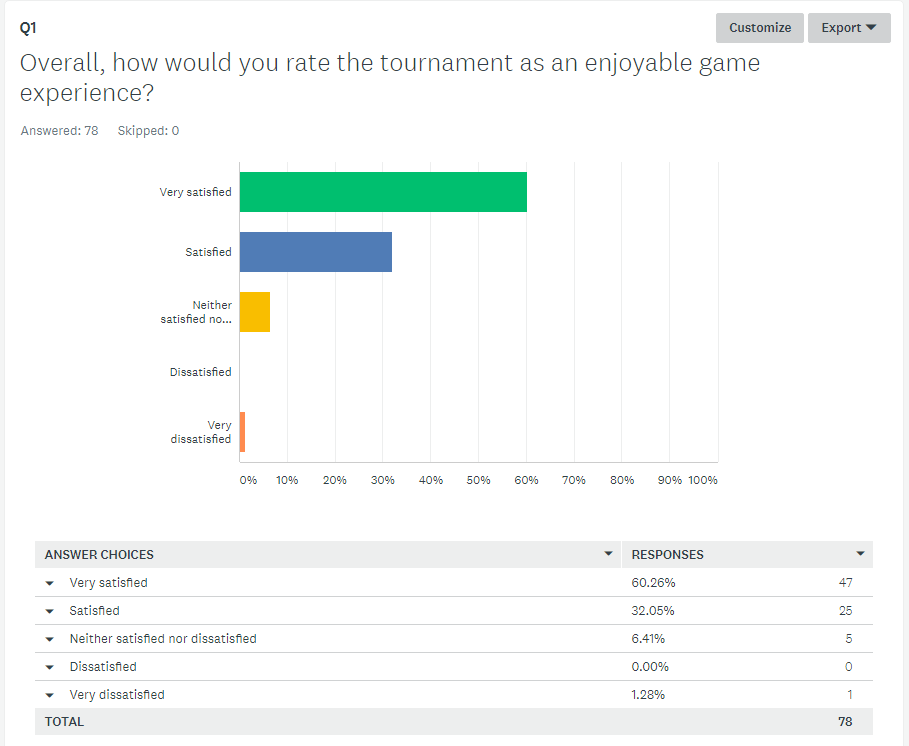 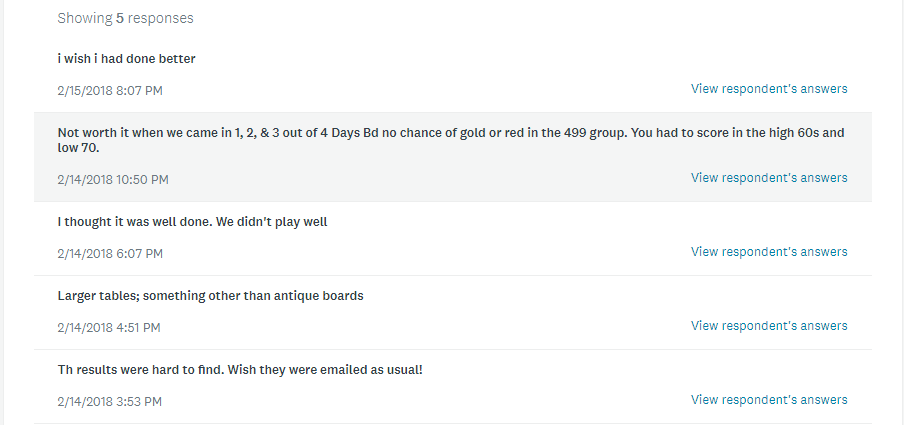 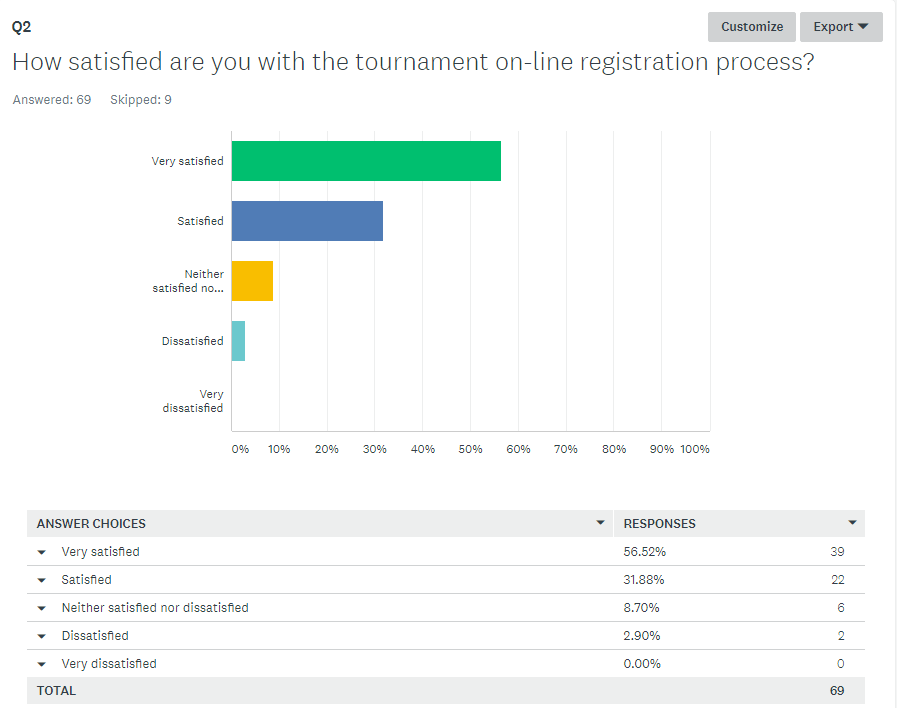 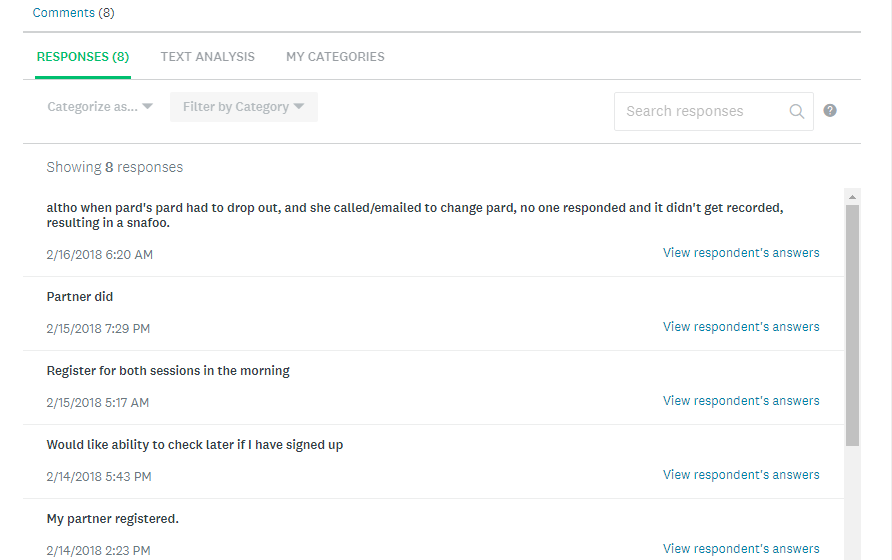 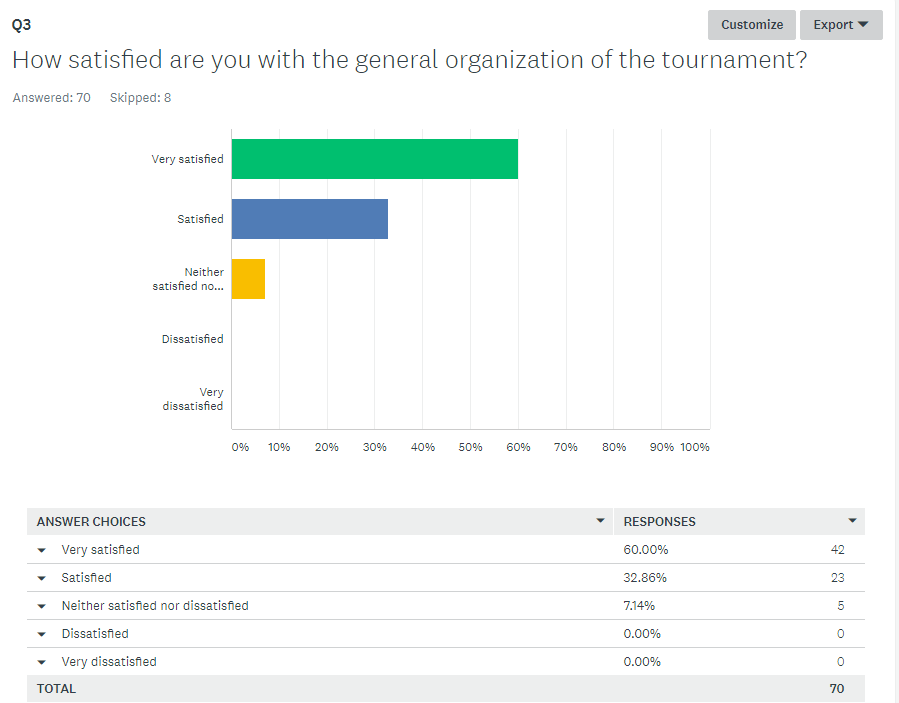 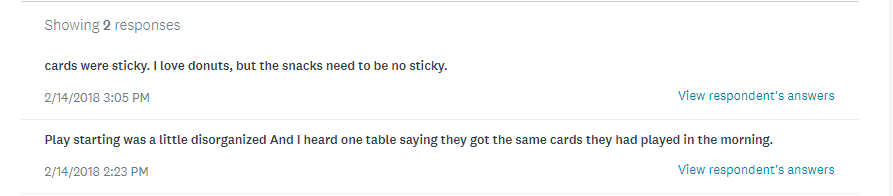 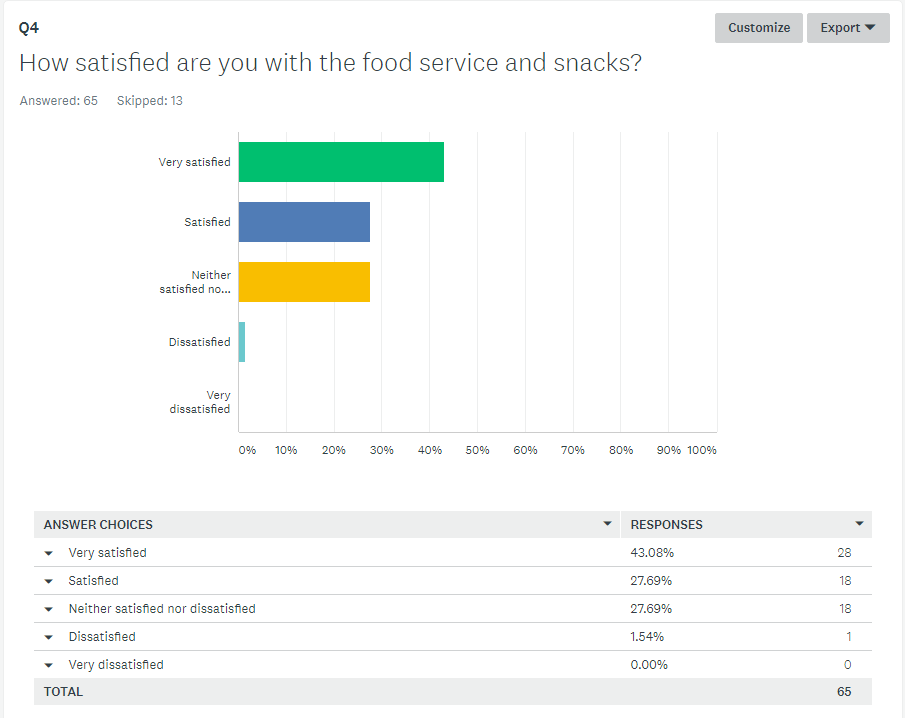 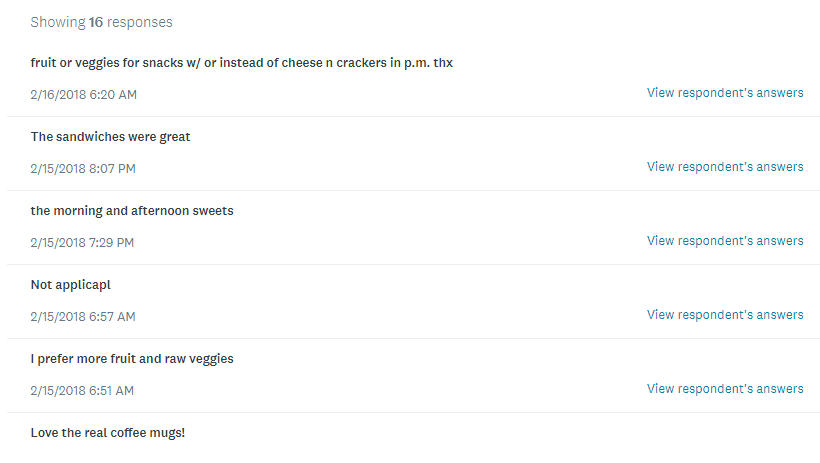 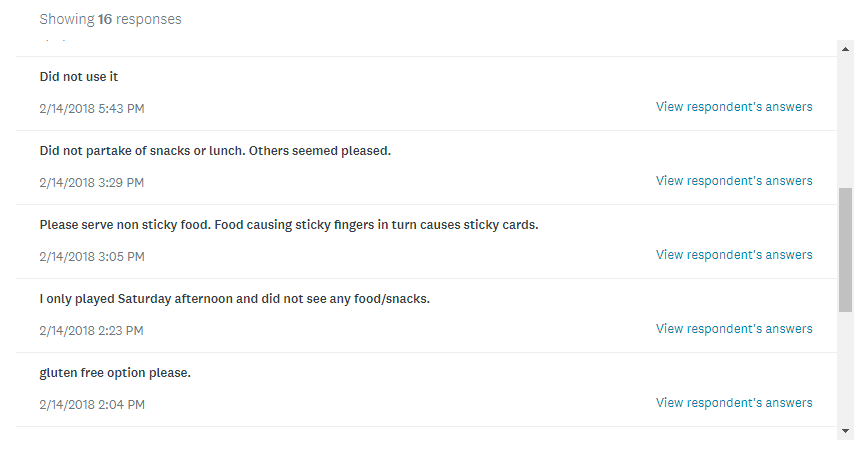 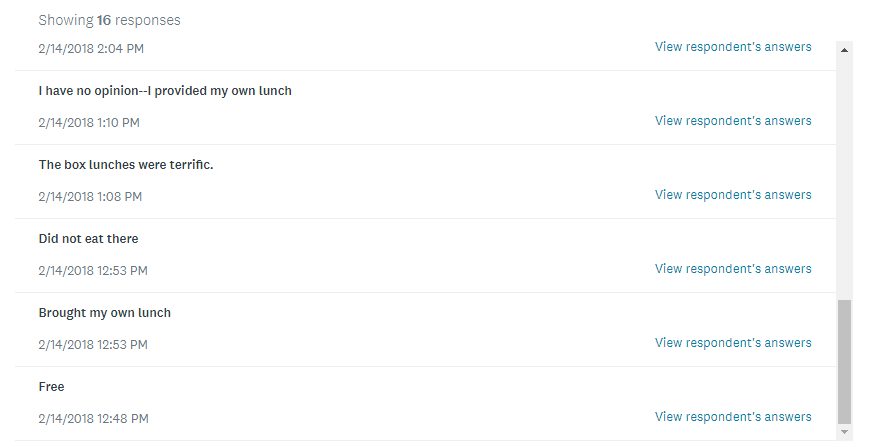 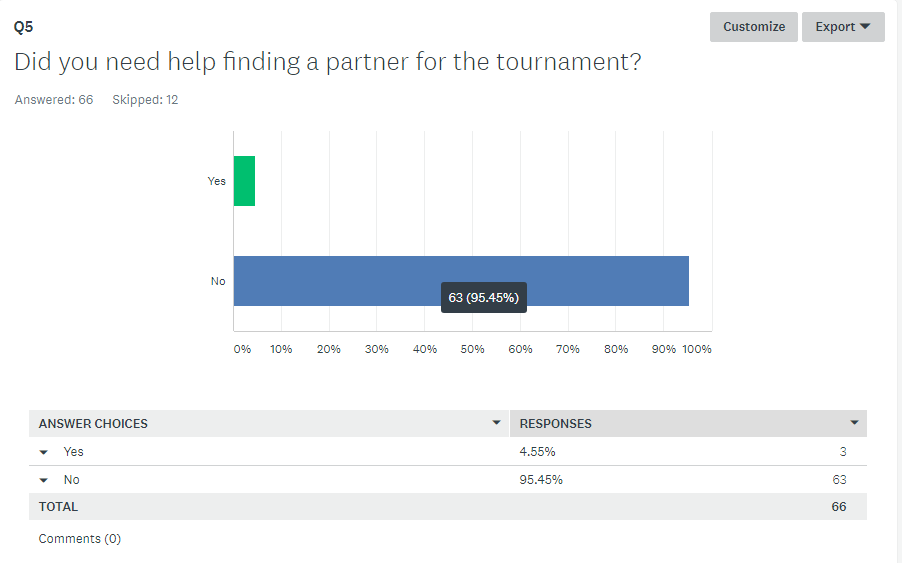 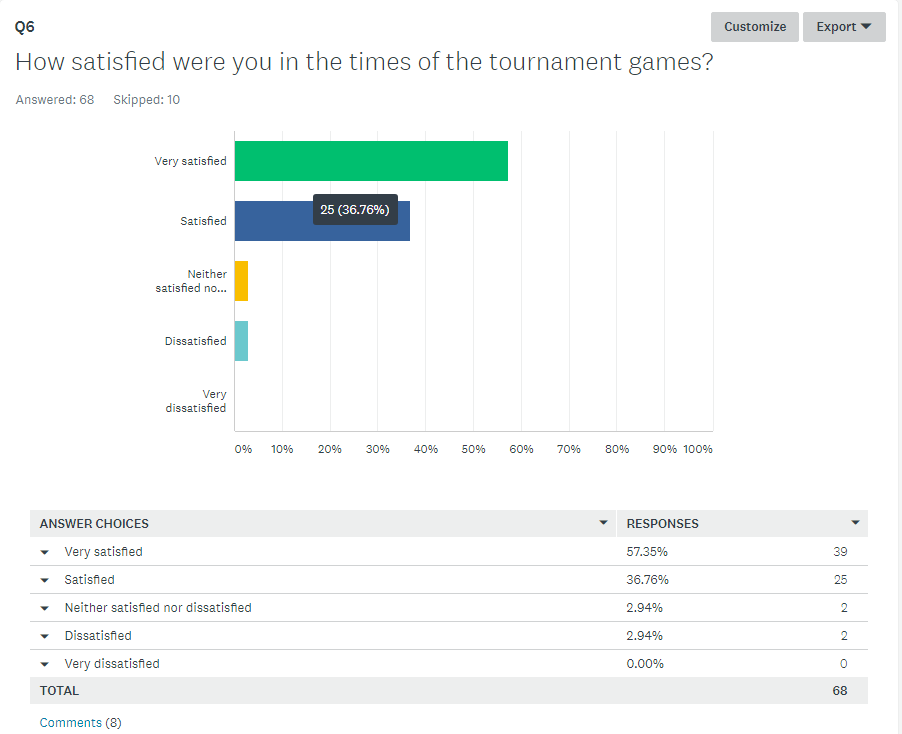 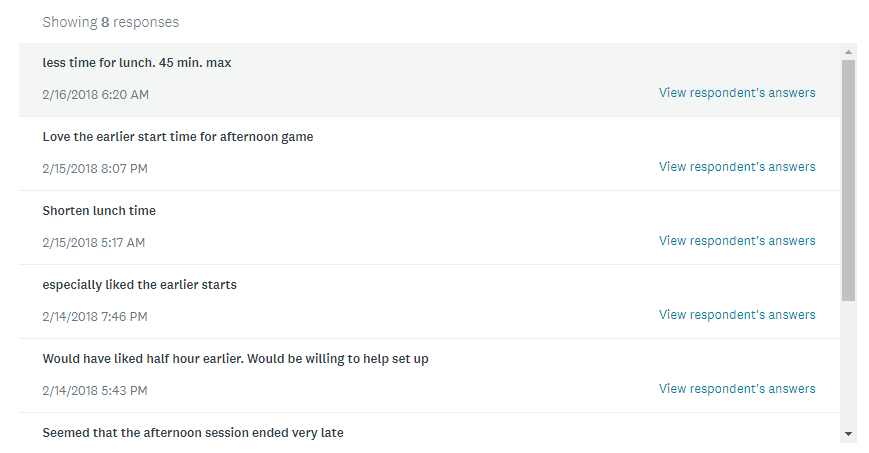 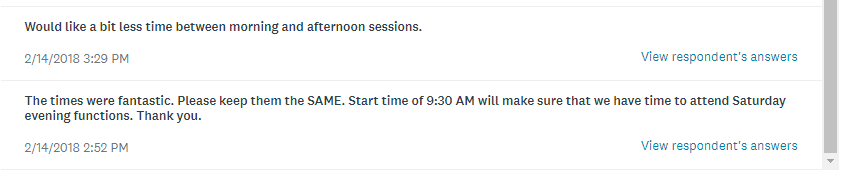 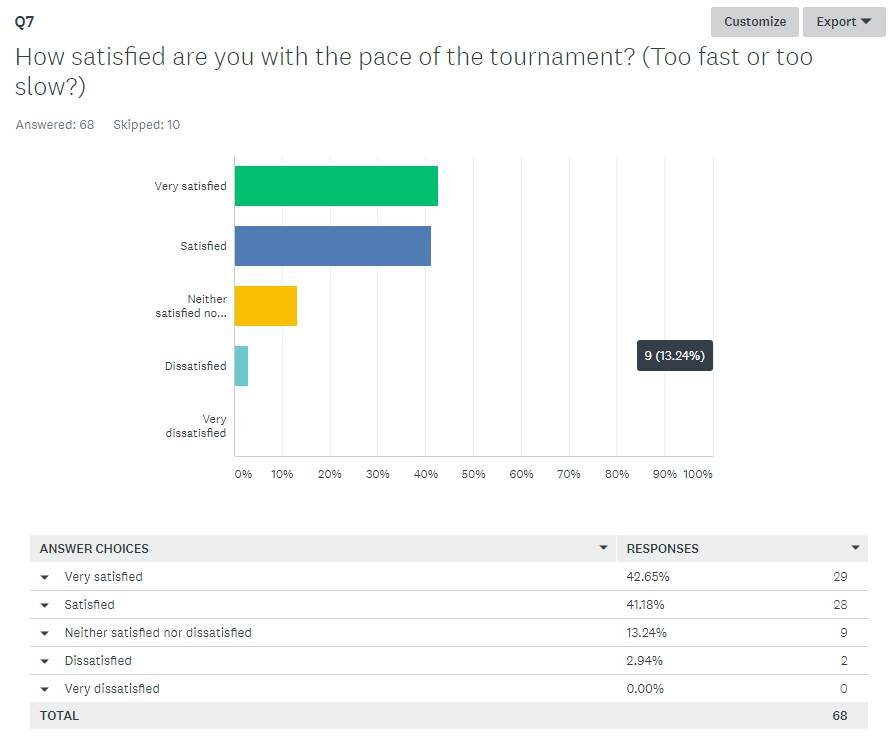 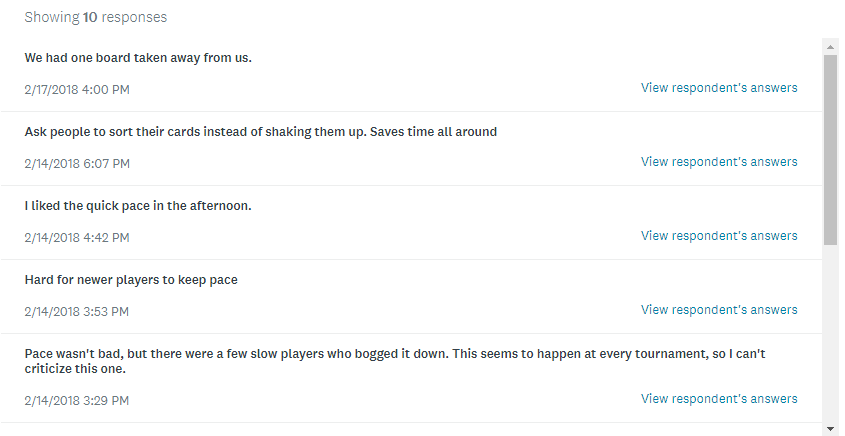 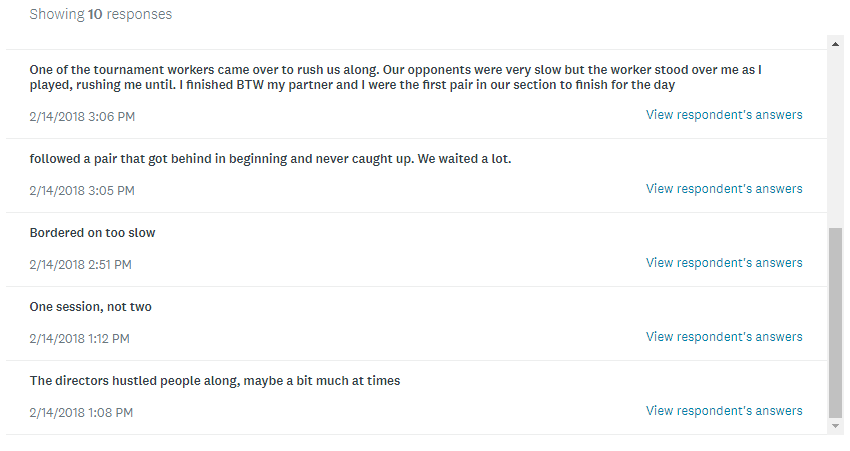 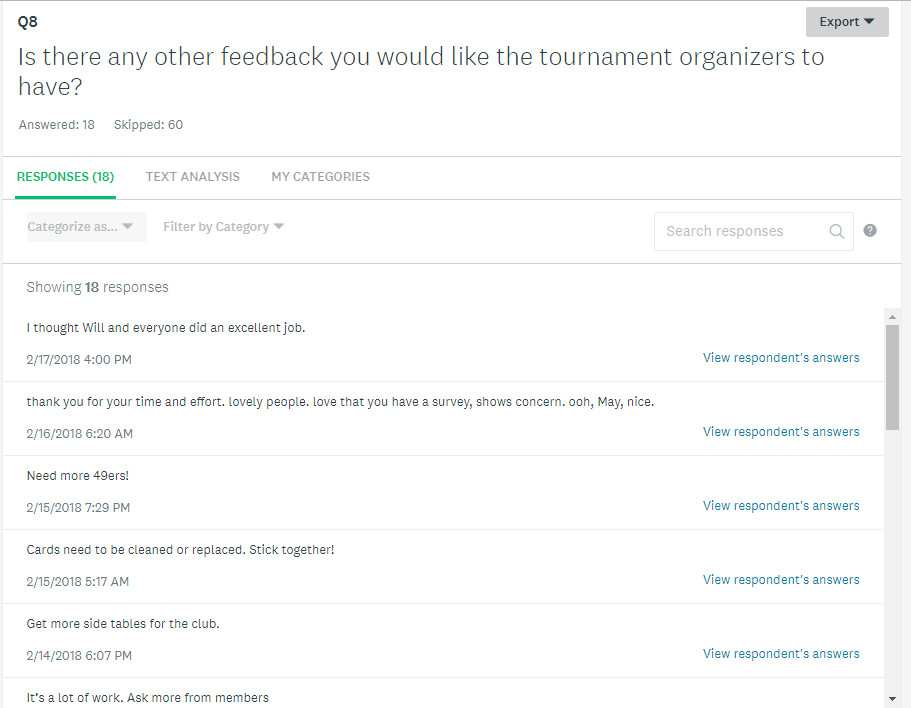 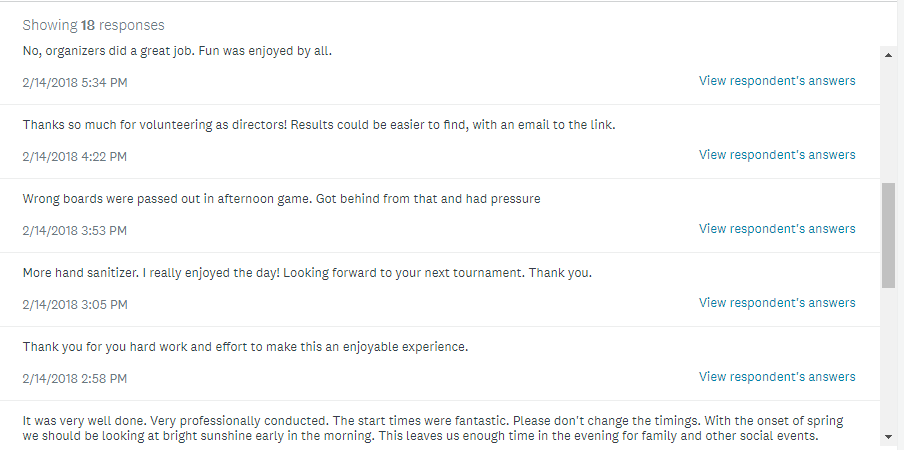 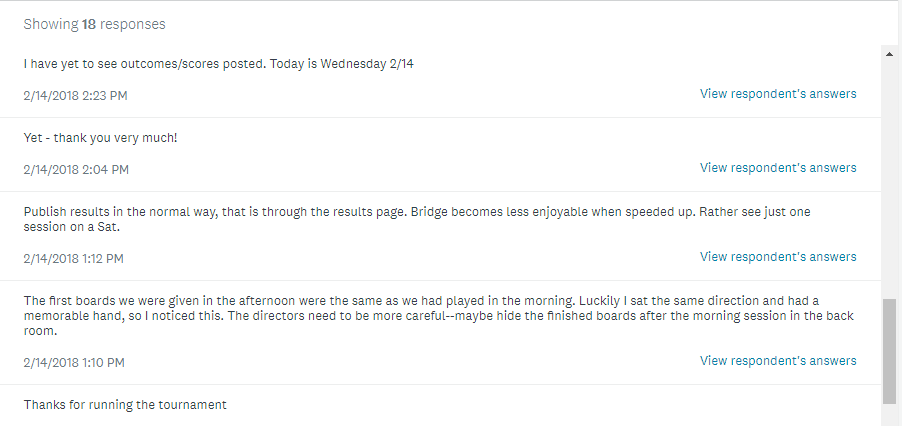 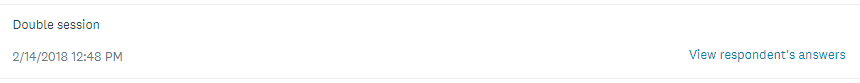 